Morska solataSteljka morske solate je ploščata , krpasta, z valovitim, pogosto neenakomerno raztrganim robom. Doseže precejšno višino do 0,5metra, navadno pa do 5 – 20cm. Po otipu je trda, spominja nas na plastičen list. Je temno – do svetlozelene barve. Na podlago je prijeta z vidno pritrjevalno ploščica, iz katere se širijo rizoidi, živi tudi nepritrjena.Rob steljke je nazobčan, zobki so značilni za to vrsto, in so vidni samo pod mikroskopom.Vrsta je zelo zaraščena, živijo v velikem številu. Navadno živi pritrjena na trdno podlago predvsem v spodnjem delu bibavičnega pasu, do globine približno 3m. Živi tudi na drugih algah ali pa nepritrjena do globine 3m.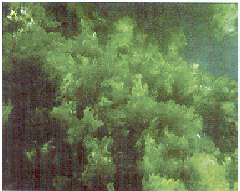   Naravno rastišče 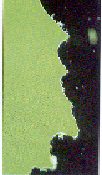  Nazobčan rob steljke 